SREEPATHY INSTITUTE OF MANAGEMENT AND TECHNOLOGY (SIMAT) 
Vavanoor, Palakkad - 679 533The position of our 2011-15 batch students in Calicut University B. Tech Degree Examination.Sl NoNameBranchCGPAUniversity PositionPhoto1RESHMA THILAK. TCE8.787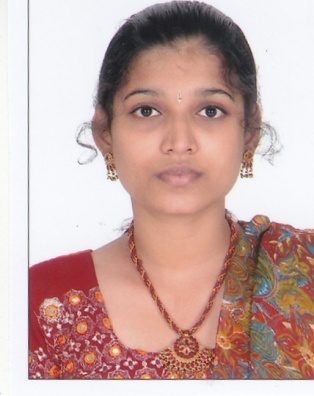 2MINNU UNNICE8.7510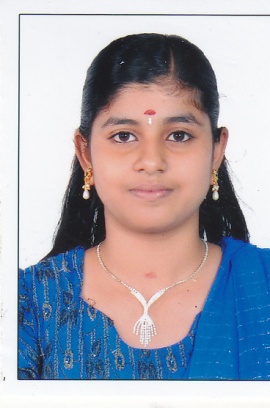 3ANJALI PCE8.5026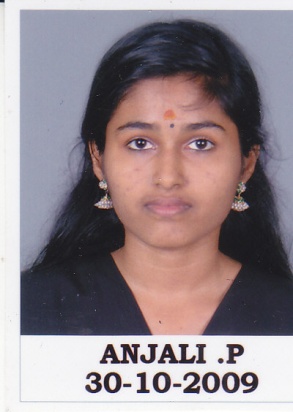 4K PRASEETHACE8.4927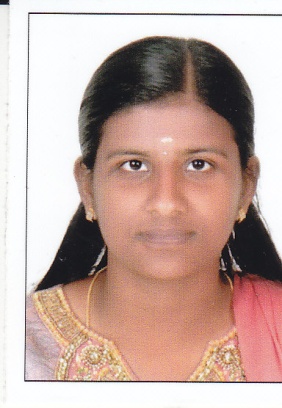 5RINITHA VARGHESECE8.3639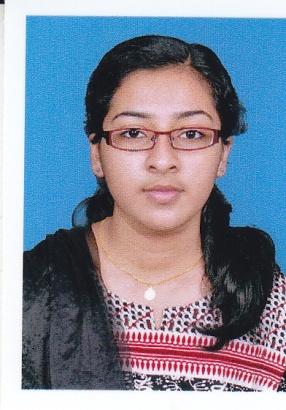 6ARYA M BCSE8.5212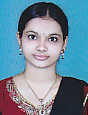 7KRISHNAPRIYA VCSE8.5113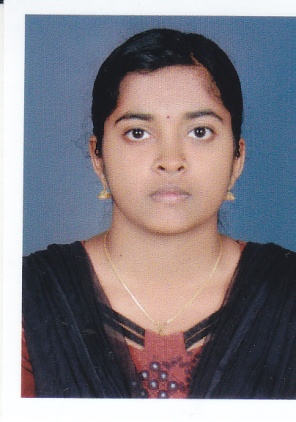 8SREESHA PCSE8.2628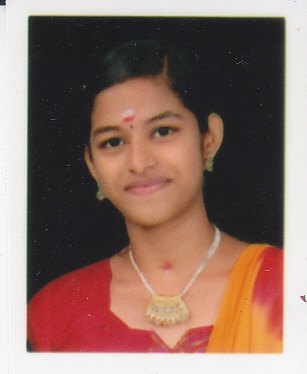 9JABIR K HCSE8.2430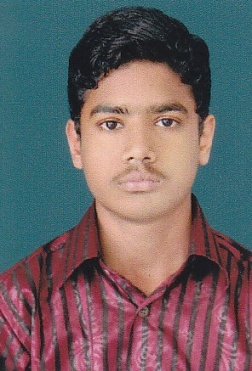 10VANI M EECE8.4932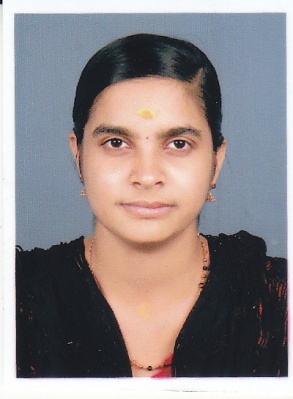 11ATHIRA V PECE8.2455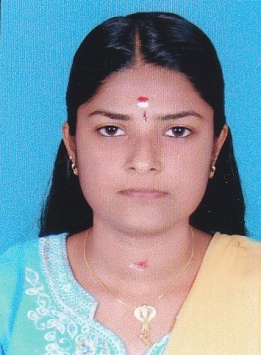 12JOHN N JOSEME8.3031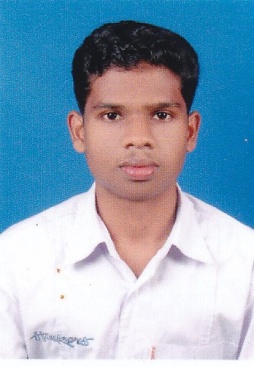 13K  M VARUNME8.1941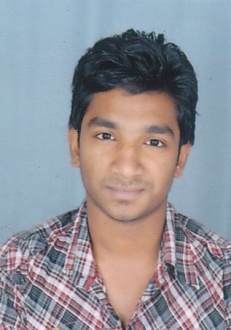 14SARATH BABU THEKKOOT SURENDRANME8.1644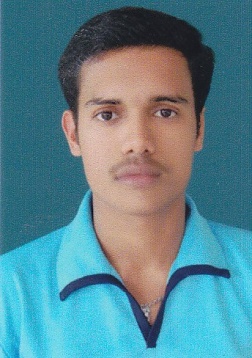 